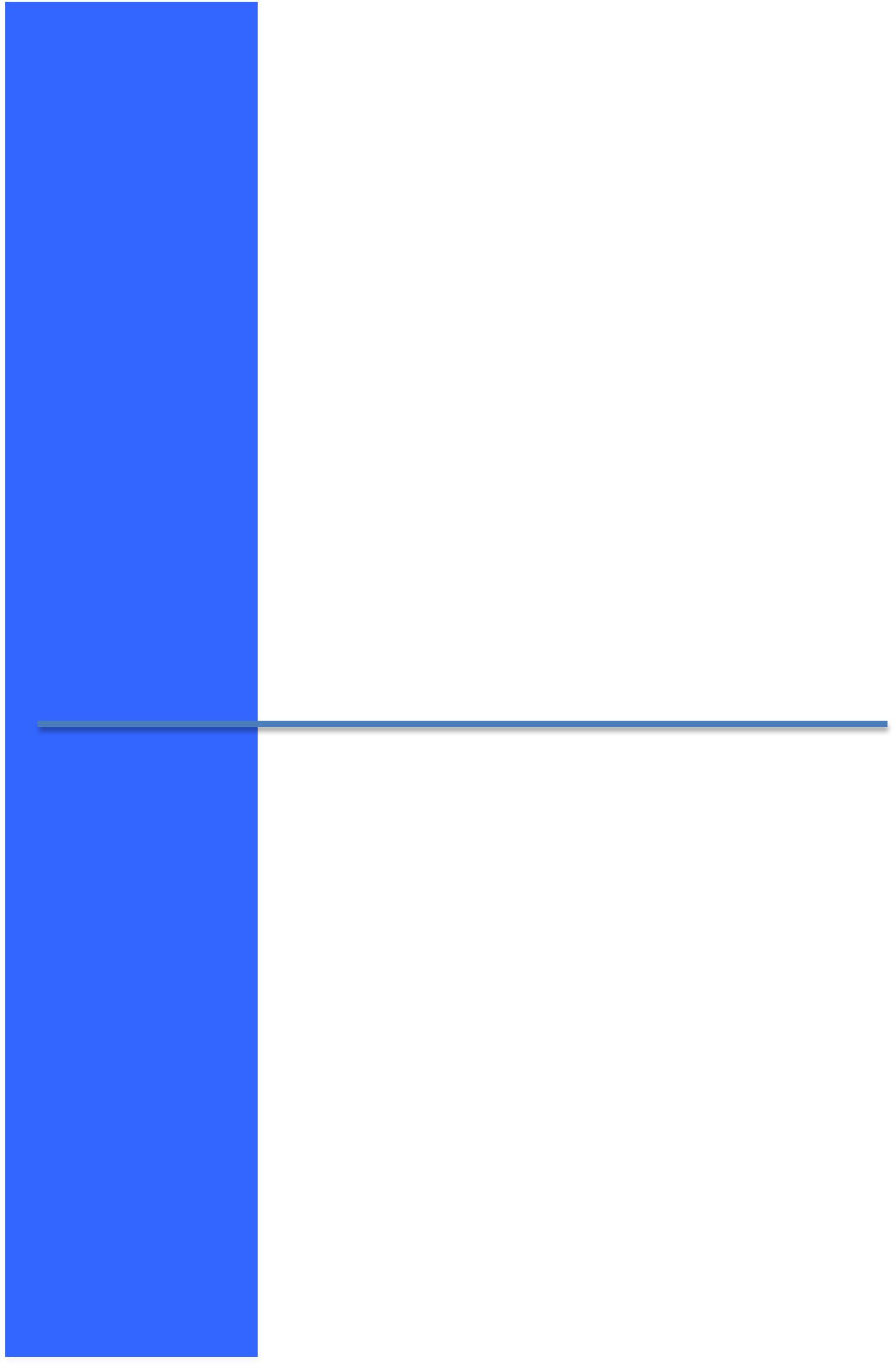 Professional Dentistry ExperienceOther SkillsLanguagesSpanish	Mother tongueCatalan	Mother tongueEnglish	Spoken and writtenComputersIOS, Photoshop, Word, Powerpoint, Excel.First Name of Application CV No: 477648Whatsapp Mobile: +971504753686 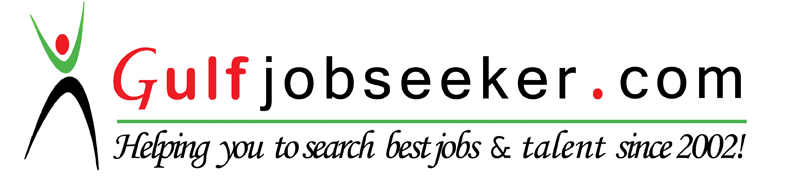 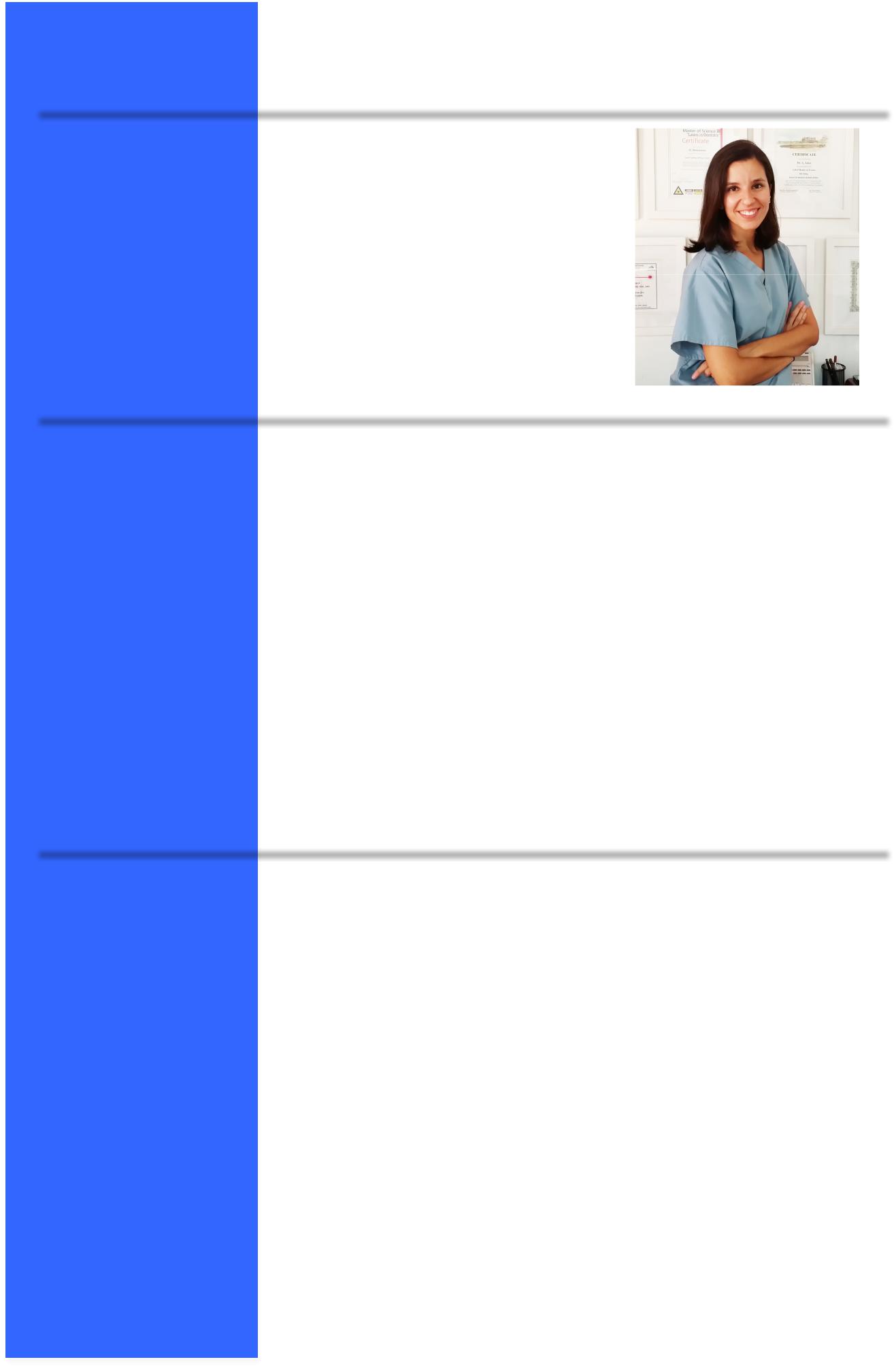 Resume Personal DetailsPersonal DetailsDate of Birth:30/04/1985Marital Status:MarriedNationality:SpanishDHADHADHA licenseDentistry EducationDentistry EducationDates:2003 – 2008Institution & Address:Universitat Internacional de Catalunya, Barcelona – SpainPost Graduate University EducationPost Graduate University EducationPost Graduate University Education20142014Degree in Restorative Aesthetic DentistryUniversitat Internacional de Catalunya. Barcelona – Spain2009 – 2013Degree in Advanced Orthodontics CSW TechniqueLadent Institution (Dr. Echarri). Barcelona – SpainOther TrainingOther Training20122012“Orthodontic treatment in Adults”Institution & Location: COEC – Barcelona, Spain20112011BioQuick Self ligating System (Forestadent)Institution & Location: Valencia, Spain20102010“Self ligating System. Review.”Institution & Location: COEC – Barcelona, SpainVI Barcelona Orthodontic Meeting20092009Seminars in OrhodonticsInstitution & Location: COEC – Barcelona, SpainExpo-­‐Orto Madrid2015The DentalSpa – Private Dental PracticeGeneral dentist, Endodontics, Cosmetic dentistry andOrthodontics.February 2015Volunteer work in Kenya with the non-­‐governmental organizationDentistas sin Límites providing free dental assistance.2011 – 2014Boix Dental Clinic – Private Dental PracticeOrthodontist2008 – 2014Rais Dental Clinic – Private Dental PracticeOrthodontist, General Dentist, Endodontist and Aestheticrestoration2012 – 2013Millenium Sanitas Dental Clinic – Private Dental PracticeOrthodontist2009 – 2013Núria Canals Dental Clinic – Private Dental PracticeGeneral dentist, Endodontist and Aesthetic restoration2008 – 2010Caredent Dental Clinic – Private Dental PracticeGeneral Dentist2006 – 2008Universitat Internacional de Catalunya Dental ClinicGeneral Dentist2007Dr. Codina Dental Clinic – Private Dental PracticeGeneral Dentist